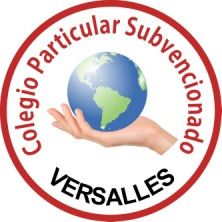 ESCRITURAOBJETIVO(S)  DE APRENDIZAJE: Ítem I: Observa las imágenes y los personajes que aparecen: ¿qué crees que pasó? ¿Cómo se habrá comportado el águila con el resto de los animales? Dibuja la escena final y escribe tu cuento guiándote por los dibujos.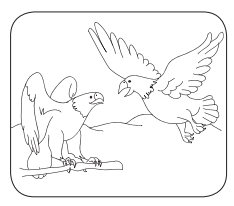 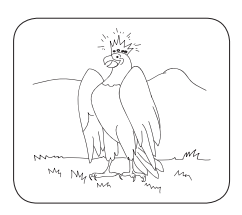 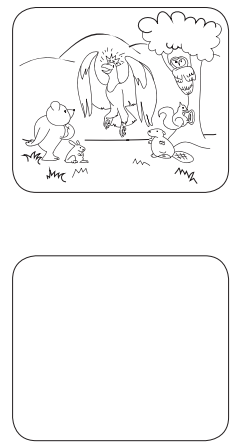 Ítem II: Observa lo que hizo un día la familia de osos.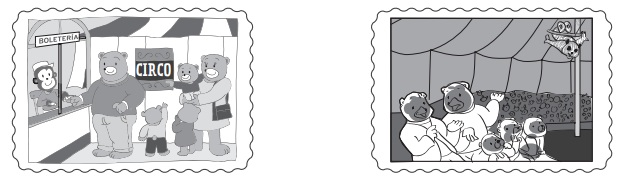 Escribe en las líneas un breve relato. Ayúdate con las imágenes y recuerda los tres momentos básicos de una historia. Ponle un título._____________________________Título Una mañana... __________________________________________________________________________________________ __________________________________________________________________________________________  __________________________________________________________________________________________  Por el camino... __________________________________________________________________________________________  __________________________________________________________________________________________  __________________________________________________________________________________________  __________________________________________________________________________________________  __________________________________________________________________________________________  __________________________________________________________________________________________  Al final ... __________________________________________________________________________________________  __________________________________________________________________________________________  __________________________________________________________________________________________  _________________________________________________________________________________________ Asignatura:LenguajeLenguajeLenguajeDocente:Fanny VallejosFanny VallejosFanny VallejosCurso:3°A3°A3°AFecha:-NOMBRE DEL ESTUDIANTE:_________________________________________________________________________________________Escribir con letra clara, separando las palabras con un espacio para que puedan ser leídas por otros con facilidad.Indicadores